муниципальное бюджетное общеобразовательное учреждение города Ростова-на-Дону «Школа № 78»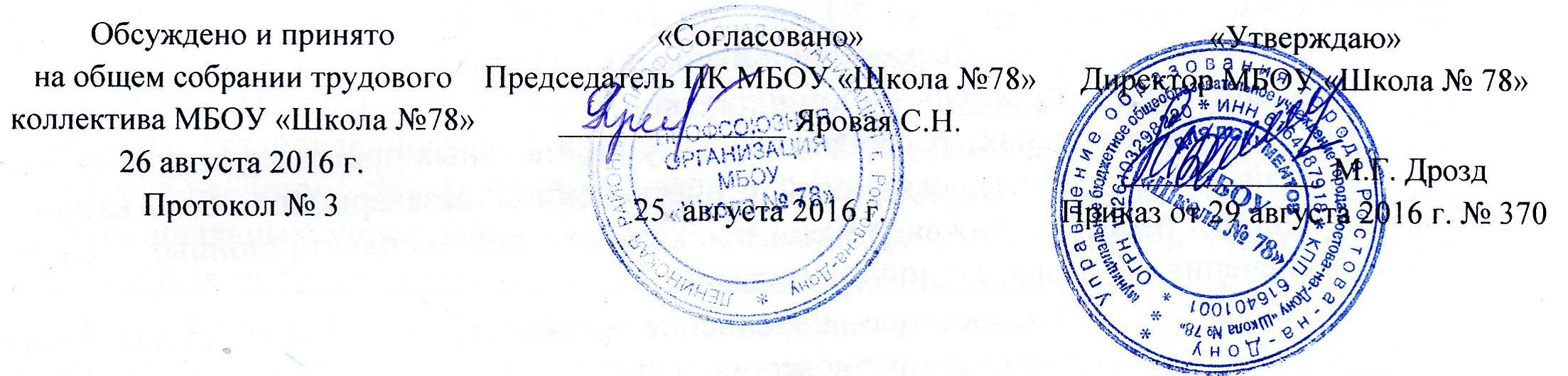 ПОЛОЖЕНИЕо выплатах компенсационного характера работникам МБОУ «ШКОЛА № 78»  на 2016-2017 учебный год ОБЩИЕ ПОЛОЖЕНИЯ.Настоящее Положение разработано на основании ст. 143-145 Трудового Кодекса Российской Федерации, постановления Администрации города Ростова-на-Дону от 11.08.2015 №705 «О системе оплаты труда работников муниципальных учреждений города Ростова-на-Дону и признании утратившими силу некоторых постановлений Администрации города Ростова-на-Дону» (в редакции от 19.02.2016 г.), 	Положение разработано с целью усиления материальной заинтересованности работников МБОУ «Школа № 78», улучшения качества оказываемых образовательных услуг, направленных на развитие муниципальной системы образования.Выплаты компенсационного характера устанавливаются коллективным договором МБОУ «Школа № 78»  в соответствии с постановлением Администрации города Ростова-на-Дону от 11.08.2015 №705 «О системе оплаты труда работников муниципальных учреждений города Ростова-на-Дону и признании утратившими силу некоторых постановлений Администрации города Ростова-на-Дону» (в редакции от 19.02.2016 г.) и настоящим Положением.Общественный контроль соблюдения порядка установления выплат компенсационного характера, их перечня и размеров осуществляется профсоюзным комитетом МБОУ «Школа № 78».Размеры и условия осуществления выплат компенсационного характера включаются в трудовые договора работников. Настоящее Положение принимается решением общего собрания трудового коллектива работников МБОУ «Школа № 78» и утверждается директором по согласованию с профсоюзным комитетом сроком на 1 учебный год.Условия и порядок установления выплат компенсационного характераВ соответствии с Перечнем видов выплат компенсационного характера в муниципальных учреждениях, утвержденным Постановлением Администрации города Ростова-на-Дону от 11.08.2015 №705 «О системе оплаты труда работников муниципальных учреждений города Ростова-на-Дону и признании утратившими силу некоторых постановлений Администрации города Ростова-на-Дону» (в редакции от 19.02.2016 г.), работникам устанавливаются следующие виды выплат компенсационного характера:- доплаты за работу в особых условиях труда;- выплаты за работу в условиях, отклоняющихся от нормальных (при выполнении работ различной квалификации, совмещении профессий (должностей), сверхурочной работе, работе в ночное время и при выполнении работ в других условиях, отклоняющихся от нормальных).Выплаты компенсационного характера устанавливаются к должностным окладам (ставкам заработной платы) работников по соответствующим квалификационным уровням профессиональной квалификационной группы.Для специалистов (за исключением руководителей, заместителей руководителя, руководителей структурных подразделений) выплаты компенсационного характера устанавливаются с учетом повышающего коэффициента за квалификацию, для рабочих - с учетом повышающего коэффициента за выполнение важных (особо важных) и ответственных (особо ответственных) работ.Для руководителей, заместителей руководителя, руководителей структурных подразделений выплаты компенсационного характера к должностным окладам устанавливаются с учетом повышающего коэффициента за квалификацию в течение срока, на который ранее были присвоены первая или высшая квалификационные категории.Выплаты компенсационного характера могут быть установлены на определённый период времени или на выполнение конкретного объёма работы как основным сотрудникам, так и работающим по совместительству.Выплаты компенсационного характера руководителю МБОУ «Школа № 78» устанавливаются решением МКУ «Отдел образования Ленинского района города Ростова-на-Дону». Доплаты за работу в особых условиях труда устанавливаются в следующих размерах: Доплаты за работу в особых условиях труда устанавливаются к должностному окладу (ставке заработной платы) по основной работе, работе, осуществляемой по совместительству, а также при замещении временно отсутствующих работников с отработкой времени. Педагогическим работникам доплаты за работу в особых условиях труда устанавливаются от должностного оклада, исчисленного на учебную нагрузку.  Выплаты работникам при выполнении работ в условиях труда, отклоняющихся от нормальных, производятся в соответствии с Трудовым кодексом Российской Федерации.Доплата за совмещение профессий (должностей) устанавливается работнику при совмещении им профессий (должностей) в соответствии со статьей 151 Трудового кодекса Российской Федерации. Размер доплаты и срок, на который она устанавливается, определяется по соглашению сторон трудового договора с учетом содержания и (или) объема дополнительной работы. В зависимости от объема выполняемой работы доплата составляет до 100 % от должностного оклада (ставки заработной платы).Доплата за совмещение должностей устанавливается следующим работникам МБОУ «Школа № 78»:Доплата за расширение зон обслуживания устанавливается работнику при расширении зон обслуживания в соответствии со статьей 151 Трудового кодекса Российской Федерации. Размер доплаты и срок, на который она устанавливается, определяются по соглашению сторон трудового договора с учетом содержания и (или) объема дополнительной работы. В зависимости от объема выполняемой работы доплата составляет до 100 % от должностного оклада (ставки заработной платы).Доплата за увеличение объема работы или исполнение обязанностей временно отсутствующего работника без освобождения от работы, определенной трудовым договором, устанавливается работнику в случае увеличения установленного ему объема работы или возложения на него обязанностей временно отсутствующего работника без освобождения от работы, определенной трудовым договором, в соответствии со статьей 151 Трудового кодекса Российской Федерации. Размер доплаты и срок, на который она устанавливается, определяются по соглашению сторон трудового договора с учетом содержания и (или) объема дополнительной работы. В зависимости от объема выполняемой работы доплата составляет до 100 % от должностного оклада (ставки заработной платы).Доплата за расширение зон обслуживания, увеличение объема работы или исполнение обязанностей временно отсутствующего работника устанавливается следующим работникам:Фонд заработной платы по вакантной должности (должности временно отсутствующего работника) используется для установления доплат как одному, так и нескольким лицам. Конкретные размеры доплат определяются каждому работнику дифференцированно в зависимости от квалификации этого работника, объема выполняемых работ, степени использования рабочего времени.Доплата за работу в ночное время в соответствии со статьей 154 Трудового кодекса Российской Федерации производится работникам в размере 35 процентов должностного оклада (ставки заработной платы) за каждый час работы в ночное время (в период с 22 часов до 6 часов).Расчет части должностного оклада (ставки заработной платы) за час работы определяется путем деления должностного оклада (ставки заработной платы) работника на среднемесячное количество рабочих часов в соответствующем календарном году.Повышенная оплата за работу в выходные и нерабочие праздничные дни в соответствии со статьей 153 Трудового кодекса Российской Федерации производится работникам, привлекавшимся к работе в выходные и нерабочие праздничные дни.	Размер доплаты составляет не менее:- одинарной дневной ставки сверх должностного оклада (ставки заработной платы) при работе полный день, если работа в выходной или нерабочий праздничный день производилась в пределах месячной нормы рабочего времени и в размере не менее двойной дневной ставки сверх должностного оклада (ставки заработной платы), если работа производилась сверх месячной нормы рабочего времени;- одинарной части должностного оклада (ставки заработной платы) сверх должностного оклада (ставки заработной платы) за каждый час работы, если работа в выходной или нерабочий праздничный день производилась в пределах месячной нормы рабочего времени и в размере не менее двойной части должностного оклада (ставки заработной платы) сверх должностного оклада (ставки заработной платы) за каждый час работы, если работа производилась сверх месячной нормы рабочего времени.По желанию работника, работавшего в выходной и нерабочий праздничные дни, ему может быть предоставлен другой день отдыха. В этом случае работа в нерабочий праздничный день оплачивается в одинарном размере, а день отдыха оплате не подлежит.Средства на осуществление выплаты за работу в выходные и нерабочие праздничные дни предусматриваются при планировании фонда оплаты труда на очередной финансовый год. Повышенная оплата сверхурочной работы составляет за первые два часа работы не менее полуторного размера, за последующие - двойного размера в соответствии со статьей 152 Трудового кодекса Российской Федерации.По желанию работника сверхурочная работа вместо повышенной оплаты может компенсироваться предоставлением дополнительного времени отдыха, но не менее времени, отработанного сверхурочно.Доплата за осуществление дополнительной работы, не входящей в круг основных    должностных обязанностей:ДОПЛАТЫ ДОПОЛНИТЕЛЬНО НА ОСНОВАНИИ примечания 1 к подпункту 2.7.2. постановления Администрации города Ростова-на-Дону от 11.08.2015 №705Примечания к подпункту 1.6.8.	 Перечень доплат за осуществление дополнительной работы, не входящей в круг основных должностных обязанностей, может быть расширен решением общего собрания трудового коллектива работников МБОУ «Школа № 78».	Доплаты за осуществление дополнительной работы, не входящей в круг основных должностных обязанностей, устанавливаются от должностного оклада работника по соответствующей педагогической должности независимо от доли занимаемой штатной единицы или от объема учебной нагрузки, за исключением доплаты учителям 5-11 классов за проверку письменных работ, которая устанавливается от должностного оклада, исчисленного на учебную нагрузку.	Доплаты за классное руководство, проверку тетрадей, письменных работ могут устанавливаться в максимальном размере, предусмотренном настоящей таблицей, в классе с наполняемостью не менее 25 человек.  Для классов (учебных групп), наполняемость в которых меньше установленной, расчет доплаты осуществляется исходя из максимального размера, уменьшенного пропорционально численности обучающихся.Средства на осуществление компенсационных выплат предусматриваются при планировании фонда оплаты труда на очередной финансовый год. 	При планировании расходов на доплаты за осуществление дополнительной работы, не входящей в круг основных должностных обязанностей, объем средств на эти цели не должен превышать 20 % фонда оплаты труда по должностным окладам с учетом повышающего коэффициента за квалификацию при наличии квалификационной категории, ставкам заработной платы.2. Условия и порядок отмены и изменения размеров выплат.Выплаты компенсационного характера работникам МБОУ «Школа № 78» могут отменяться или уменьшаться только в части доплат за осуществление дополнительной работы, не входящей в круг основных должностных обязанностей в случаях:недобросовестного выполнения или невыполнения возложенной на работника дополнительной работы;нарушения дисциплины труда и норм педагогической этики; ухудшением качества работы, за которую установлена доплата;отсутствием или уменьшениям фонда оплаты труда;при добровольном отказе работника выполнять работу, определенную установленной  выплатой; при наличии замечаний  проверяющих и контролирующих лиц по выплачиваемой доплате; невыполнения требований санэпидрежима и несоблюдения действующих  инструкций (противопожарной, по охране жизни  и здоровья детей, инструкций  по охране труда и технике безопасности на рабочем месте), нарушения санитарно – гигиенических норм и правил для учреждений образования,  нарушения правил трудового внутреннего распорядка;в других случаях, предусматривающих ответственность и наказание сотрудников в соответствии  с  действующим законодательством. 3. Заключительные положенияПо инициативе профсоюзного комитета,  работников образовательного учреждения и директора МБОУ «Школа № 78» в Положение могут быть внесены изменения, не противоречащие действующему законодательству.Все дополнения  и изменения настоящего Положения принимаются решением  общего собрания трудового коллектива МБОУ «Школа № 78» и утверждаются приказом директора по согласованию с профсоюзным комитетом.После принятия новой редакции Положения предыдущая редакция теряет силу.Срок действия данного положения - с 1 сентября 2016 года по 31 августа 2017 года.№ п\пПеречень видов работРазмер доплаты в % от долж. оклада1.За индивидуальное обучение на дому больных детей - хроников (при наличии соответствующего медицинского заключения):- педагогическим работникам202.За работу в психолого-медико-педагогических комиссиях, логопедических пунктах:руководителям учреждений (подразделений); заместителям руководителей; педагогическим и другим работникам20№п/пОсновная профессия (должность)Совмещаемая профессия (должность)заместитель директора по УВРучитель, , старший вожатыйглавный бухгалтербухгалтерзаместитель директора по АХРуборщик служебных помещений, лаборант, рабочий по обслуживанию и ремонту здания,заведующий библиотекойбиблиотекарь, педагог-библиотекарь, секретарь, лаборант, учитель (при наличии педагогического образования) библиотекарь,педагог-библиотекарьзаведующий библиотекой, секретарь, лаборант, учитель (при наличии педагогического образования), уборщик служебных помещенийбухгалтерглавный бухгалтер, секретарь, уборщик служебных помещений, лаборантстаршая вожатаяучитель (при наличии педагогического образования), лаборант, секретарьучитель, педагог-психологлаборант, секретарь, техник, учитель технологии, преподаватель ОБЖлаборант, рабочий по обслуживанию и ремонту здания, техниклаборантсекретарь, техник, учитель (при наличии педагогического образования), уборщик служебных помещений, рабочий по обслуживанию и ремонту здания,техниклаборант, рабочий по обслуживанию и ремонту здания, сторож, уборщик служебных помещенийсекретарьлаборант, уборщик служебных помещений, учитель (при наличии педагогического образования)дворниксторож, рабочий по обслуживанию и ремонту здания, уборщик служебных помещенийрабочий по обслуживанию и ремонту зданиясторож, дворник, уборщик служебных помещений, сторожрабочий по обслуживанию и ремонту здания, уборщик служебных помещенийуборщик служебных помещенийдворник, сторож, рабочий по обслуживанию и ремонту зданиябухгалтерпедагог-психологвоспитательрабочий по обслуживанию и ремонту зданияглавный бухгалтер секретарьдворникстаршая вожатая заведующий библиотекойсторожзаместитель директора техниклаборантуборщик служебных помещенийпедагог- библиотекарьучитель№№Перечень категорий работников и видов работПеречень категорий работников и видов работРазмердоплаты в процентах отдолжностногооклада(ставкизаработнойплаты) с учетом пов. коэф. за квалиф. п/пп/пПеречень категорий работников и видов работПеречень категорий работников и видов работРазмердоплаты в процентах отдолжностногооклада(ставкизаработнойплаты) с учетом пов. коэф. за квалиф. Перечень категорий работников и видов работПеречень категорий работников и видов работРазмердоплаты в процентах отдолжностногооклада(ставкизаработнойплаты) с учетом пов. коэф. за квалиф. Перечень категорий работников и видов работПеречень категорий работников и видов работРазмердоплаты в процентах отдолжностногооклада(ставкизаработнойплаты) с учетом пов. коэф. за квалиф. Перечень категорий работников и видов работПеречень категорий работников и видов работРазмердоплаты в процентах отдолжностногооклада(ставкизаработнойплаты) с учетом пов. коэф. за квалиф. Перечень категорий работников и видов работПеречень категорий работников и видов работРазмердоплаты в процентах отдолжностногооклада(ставкизаработнойплаты) с учетом пов. коэф. за квалиф. 11Учителям за классное руководство:Учителям за классное руководство:822Учителям 1 - 4-х классов за проверку тетрадей                                                   Учителям 1 - 4-х классов за проверку тетрадей                                                   1033Учителям за проверку письменных работ по:Учителям за проверку письменных работ по:- русскому языку, литературе- русскому языку, литературе10- математике- математике10- физике, химии, биологии- физике, химии, биологии5- иностранному языку, черчению, истории, географии, ОБЖ- иностранному языку, черчению, истории, географии, ОБЖ344Педагогическим работникам за заведование учебными кабинетами (лабораториями) Педагогическим работникам за заведование учебными кабинетами (лабораториями) 1055Педагогическим работникам за заведование заведование музеямиПедагогическим работникам за заведование заведование музеями1066Работникам учреждений за работу в методических, цикловых, предметных и психолого-медико-педагогических консилиумах,   комиссиях, методических объединениях, экспертных, методических и педагогических советахруководитель - до 20%, в том числе:Работникам учреждений за работу в методических, цикловых, предметных и психолого-медико-педагогических консилиумах,   комиссиях, методических объединениях, экспертных, методических и педагогических советахруководитель - до 20%, в том числе:- психолого-медико-педагогического консилиума- психолого-медико-педагогического консилиума15- методического совета- методического совета15- предметных методических объединений учителей -методического объединения классных руководителей- предметных методических объединений учителей -методического объединения классных руководителей1010секретарь - до 15%,   в том числе:секретарь - до 15%,   в том числе:- педагогического совета, - педагогического совета, 5- психолого-медико-педагогического консилиума- психолого-медико-педагогического консилиума5- методического совета- методического совета5-  предметных методических объединений-  предметных методических объединений-  предметных методических объединений5777Работникам учреждений за работу в составе аттестационной комиссии учреждения по аттестации педагогических работников на соответствие занимаемой должностисекретарь108Работникам учреждения за работу в составе: аттестационной комиссии Управления образования города Ростова-на-Дону по аттестации руководителей (кандидатов на должность руководителя) подведомственных учреждений на соответствие занимаемой должности; комиссии Управления образования города Ростова-на-Дону по проведению конкурса на замещение вакантной должности руководителя муниципального образовательного учреждения; тарификационной комиссии Управления образования города Ростова-на-Дону, МКУ «Отдел образования … района города Ростова-на-Дону».Работникам учреждения за работу в составе: аттестационной комиссии Управления образования города Ростова-на-Дону по аттестации руководителей (кандидатов на должность руководителя) подведомственных учреждений на соответствие занимаемой должности; комиссии Управления образования города Ростова-на-Дону по проведению конкурса на замещение вакантной должности руководителя муниципального образовательного учреждения; тарификационной комиссии Управления образования города Ростова-на-Дону, МКУ «Отдел образования … района города Ростова-на-Дону».Работникам учреждения за работу в составе: аттестационной комиссии Управления образования города Ростова-на-Дону по аттестации руководителей (кандидатов на должность руководителя) подведомственных учреждений на соответствие занимаемой должности; комиссии Управления образования города Ростова-на-Дону по проведению конкурса на замещение вакантной должности руководителя муниципального образовательного учреждения; тарификационной комиссии Управления образования города Ростова-на-Дону, МКУ «Отдел образования … района города Ростова-на-Дону».2015109Педагогическим работникам за проведение внеклассной работы 
по физическому воспитанию Педагогическим работникам за проведение внеклассной работы 
по физическому воспитанию Педагогическим работникам за проведение внеклассной работы 
по физическому воспитанию 1010Педагогическим работникам за организацию трудового обучения, общественно - полезного, производительного труда и профориентацию Педагогическим работникам за организацию трудового обучения, общественно - полезного, производительного труда и профориентацию Педагогическим работникам за организацию трудового обучения, общественно - полезного, производительного труда и профориентацию 1511Педагогическим работникам за:руководство летней оздоровительной кампанией, учебно-тренировочными сборами;участие в государственной итоговой аттестации, в том числе в форме ЕГЭ, ГИА и других формах независимой аттестации (на период проведения)Педагогическим работникам за:руководство летней оздоровительной кампанией, учебно-тренировочными сборами;участие в государственной итоговой аттестации, в том числе в форме ЕГЭ, ГИА и других формах независимой аттестации (на период проведения)Педагогическим работникам за:руководство летней оздоровительной кампанией, учебно-тренировочными сборами;участие в государственной итоговой аттестации, в том числе в форме ЕГЭ, ГИА и других формах независимой аттестации (на период проведения)352012Руководителям, заместителям руководителей образовательных учреждений за организацию на базе учреждения пунктов проведения государственной итоговой аттестации, в том числе в форме ЕГЭ, ГИА и других формах независимой аттестации (на период проведения)Руководителям, заместителям руководителей образовательных учреждений за организацию на базе учреждения пунктов проведения государственной итоговой аттестации, в том числе в форме ЕГЭ, ГИА и других формах независимой аттестации (на период проведения)Руководителям, заместителям руководителей образовательных учреждений за организацию на базе учреждения пунктов проведения государственной итоговой аттестации, в том числе в форме ЕГЭ, ГИА и других формах независимой аттестации (на период проведения)2013Руководителям, другим работникам за  ведение делопроизводства (при отсутствии штатной должности)Руководителям, другим работникам за  ведение делопроизводства (при отсутствии штатной должности)Руководителям, другим работникам за  ведение делопроизводства (при отсутствии штатной должности)1514Работникам образовательных учреждений, в которых не предусмотрена должность архивариуса: за работу с архивом учрежденияРаботникам образовательных учреждений, в которых не предусмотрена должность архивариуса: за работу с архивом учрежденияРаботникам образовательных учреждений, в которых не предусмотрена должность архивариуса: за работу с архивом учреждения2015Работникам, ответственным за организацию питанияРаботникам, ответственным за организацию питанияРаботникам, ответственным за организацию питания1516Педагогическим работникам, работающим с трудными подростками  и детьми из социально - неблагополучных семей, в т.ч. учителям, выполняющим функции классных руководителей, за организацию работы по охране прав детства (при отсутствии штатного инспектора по охране прав детства)Педагогическим работникам, работающим с трудными подростками  и детьми из социально - неблагополучных семей, в т.ч. учителям, выполняющим функции классных руководителей, за организацию работы по охране прав детства (при отсутствии штатного инспектора по охране прав детства)Педагогическим работникам, работающим с трудными подростками  и детьми из социально - неблагополучных семей, в т.ч. учителям, выполняющим функции классных руководителей, за организацию работы по охране прав детства (при отсутствии штатного инспектора по охране прав детства)1017Работникам образовательных учреждений за работу в комиссиях по закупке товаров, работ и услуг (руководитель, секретарь и члены комиссии)Работникам образовательных учреждений за работу в комиссиях по закупке товаров, работ и услуг (руководитель, секретарь и члены комиссии)Работникам образовательных учреждений за работу в комиссиях по закупке товаров, работ и услуг (руководитель, секретарь и члены комиссии)2018Работникам учреждения за организацию работы:-  с фондом социального страхованияРаботникам учреждения за организацию работы:-  с фондом социального страхованияРаботникам учреждения за организацию работы:-  с фондом социального страхования1018-  с фондом медицинского страхования-  с фондом медицинского страхования-  с фондом медицинского страхования1018-  с фондом пенсионного страхования-  с фондом пенсионного страхования-  с фондом пенсионного страхования1018-  по противодействию терроризму-  по противодействию терроризму-  по противодействию терроризму1518- по ведению воинского учета- по ведению воинского учета- по ведению воинского учета1018- по обеспечению противопожарной безопасности:- по обеспечению противопожарной безопасности:- по обеспечению противопожарной безопасности:1018-  за выполнение обязанностей начальника штаба ГО и ЧС-  за выполнение обязанностей начальника штаба ГО и ЧС-  за выполнение обязанностей начальника штаба ГО и ЧС1018-  общественного инспектора по охране прав детства-  общественного инспектора по охране прав детства-  общественного инспектора по охране прав детства1018-  общественного инспектора по охране труда-  общественного инспектора по охране труда-  общественного инспектора по охране труда10- по противодействию коррупции в учреждении- по противодействию коррупции в учреждении- по противодействию коррупции в учреждении1019Работникам учреждения за организацию и проведение социально – педагогического мониторингаРаботникам учреждения за организацию и проведение социально – педагогического мониторингаРаботникам учреждения за организацию и проведение социально – педагогического мониторинга1520Главному бухгалтеру, бухгалтеру за ведение планово-экономической деятельности (при отсутствии в штатном расписании должности экономиста или наличии вакансии)Главному бухгалтеру, бухгалтеру за ведение планово-экономической деятельности (при отсутствии в штатном расписании должности экономиста или наличии вакансии)Главному бухгалтеру, бухгалтеру за ведение планово-экономической деятельности (при отсутствии в штатном расписании должности экономиста или наличии вакансии)8021Работникам за организацию и проведение на базе учреждения мероприятий (на время подготовки и проведения мероприятий): районного уровня; городского уровня; регионального уровня; федерального уровня; международного уровняРаботникам за организацию и проведение на базе учреждения мероприятий (на время подготовки и проведения мероприятий): районного уровня; городского уровня; регионального уровня; федерального уровня; международного уровняРаботникам за организацию и проведение на базе учреждения мероприятий (на время подготовки и проведения мероприятий): районного уровня; городского уровня; регионального уровня; федерального уровня; международного уровня1015202530  22Педагогическим работникам за консультирование и рецензирование творческих работ обучающихся и воспитанниковПедагогическим работникам за консультирование и рецензирование творческих работ обучающихся и воспитанниковПедагогическим работникам за консультирование и рецензирование творческих работ обучающихся и воспитанников1523Руководителю учреждения, заместителям руководителя, педагогическим работникам за организацию и поведение на базе учреждения инновационной (экспериментальной) работы площадок, проводящих исследовательскую работу по проблемам образования 
и внедрению результатов в практику: муниципального уровня; регионального уровня; федерального уровняРуководителю учреждения, заместителям руководителя, педагогическим работникам за организацию и поведение на базе учреждения инновационной (экспериментальной) работы площадок, проводящих исследовательскую работу по проблемам образования 
и внедрению результатов в практику: муниципального уровня; регионального уровня; федерального уровняРуководителю учреждения, заместителям руководителя, педагогическим работникам за организацию и поведение на базе учреждения инновационной (экспериментальной) работы площадок, проводящих исследовательскую работу по проблемам образования 
и внедрению результатов в практику: муниципального уровня; регионального уровня; федерального уровня152535252525Педагогическим и другим работникам образовательного учреждения 
за работу по дополнительным образовательным программам, организацию трудового обучения, профессиональной ориентации15№№Перечень категорий работников и видов работРазмердоплаты в процентах отдолжностногооклада(ставкизаработнойплаты) с учетом пов. коэф. за квалиф. п/пп/пПеречень категорий работников и видов работРазмердоплаты в процентах отдолжностногооклада(ставкизаработнойплаты) с учетом пов. коэф. за квалиф. Перечень категорий работников и видов работРазмердоплаты в процентах отдолжностногооклада(ставкизаработнойплаты) с учетом пов. коэф. за квалиф. Перечень категорий работников и видов работРазмердоплаты в процентах отдолжностногооклада(ставкизаработнойплаты) с учетом пов. коэф. за квалиф. Перечень категорий работников и видов работРазмердоплаты в процентах отдолжностногооклада(ставкизаработнойплаты) с учетом пов. коэф. за квалиф. Перечень категорий работников и видов работРазмердоплаты в процентах отдолжностногооклада(ставкизаработнойплаты) с учетом пов. коэф. за квалиф. 1Учителям за проверку письменных работ по:Учителям за проверку письменных работ по:- обществознанию- обществознанию32Работникам образовательного учреждения за руководство:Работникам образовательного учреждения за руководство:- тарификационной комиссией- тарификационной комиссией10-  Советом школы-  Советом школы10- Советом профилактики - Советом профилактики 15- Работникам образовательного учреждения за работу секретаря:- совета профилактики- совета школы- комиссии по организации питания-за работу в комиссии по охране труда- Работникам образовательного учреждения за работу секретаря:- совета профилактики- совета школы- комиссии по организации питания-за работу в комиссии по охране труда101010103Работникам образовательного учреждения за выполнение работ по озеленению территории школыРаботникам образовательного учреждения за выполнение работ по озеленению территории школы204Работникам образовательного учреждения за выполнение работ по нескольким смежным профессиям и специальностям (при их отсутствии  в штатном расписании)Работникам образовательного учреждения за выполнение работ по нескольким смежным профессиям и специальностям (при их отсутствии  в штатном расписании)-    за выполнение функций кассира-    за выполнение функций кассира505Работникам образовательного учреждения за:Работникам образовательного учреждения за:работу с базой данных Единого государственного экзаменаработу районным оператором ЕГЭ или ГИАработу с базой данных Единого государственного экзаменаработу районным оператором ЕГЭ или ГИА1020модерацию школьного сайта                 учителям информатики                техникумодерацию школьного сайта                 учителям информатики                технику1020обслуживание электронной почтыобслуживание электронной почты10ведение электронных мониторингов модернизации образования ведение электронных мониторингов модернизации образования 15ведение электронной алфавитной книги обучающихсяведение электронной алфавитной книги обучающихся15размещение электронных копий документов школы на официальных сайтах в сети Интернетразмещение электронных копий документов школы на официальных сайтах в сети Интернет20за организацию и учет операций по приносящей доход деятельностиза организацию и учет операций по приносящей доход деятельности306Работникам образовательного учреждения за выполнение дополнительного объема работ, связанных с организацией учебно-воспитательного процесса на базе образовательного учреждения (согласно договорам сотрудничества с детскими библиотеками, учреждениями культуры, искусства, спорта, науки и здравоохранения, центрами тестирования, учреждениями НПО и СПО, ВУЗами, молодежными клубами и объединениями и т.д.)работникамзаместителям директораРаботникам образовательного учреждения за выполнение дополнительного объема работ, связанных с организацией учебно-воспитательного процесса на базе образовательного учреждения (согласно договорам сотрудничества с детскими библиотеками, учреждениями культуры, искусства, спорта, науки и здравоохранения, центрами тестирования, учреждениями НПО и СПО, ВУЗами, молодежными клубами и объединениями и т.д.)работникамзаместителям директора20157Работникам образовательного учреждения за руководство молодежными и детскими объединениями, движениями, клубами, отрядами (Юные инспектора движения, Юные друзья пожарных, Юные патриоты России, ученическое самоуправление и др.) Работникам образовательного учреждения за руководство молодежными и детскими объединениями, движениями, клубами, отрядами (Юные инспектора движения, Юные друзья пожарных, Юные патриоты России, ученическое самоуправление и др.) 108Работникам образовательного учреждения за заведование учебным комплексом для детей с ОВЗРаботникам образовательного учреждения за заведование учебным комплексом для детей с ОВЗ109Работникам образовательного учреждения за проведение психолого-педагогической и коррекционной работы в рамках программы «Доступная среда» и инклюзивного образованияРаботникам образовательного учреждения за проведение психолого-педагогической и коррекционной работы в рамках программы «Доступная среда» и инклюзивного образования1010Работникам образовательного учреждения за организацию работы по реализации программы «Одаренные дети»Работникам образовательного учреждения за организацию работы по реализации программы «Одаренные дети»15